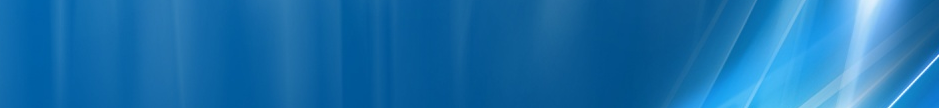 Lans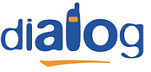 AtChiar daca nu se precizeaza în numele site-ului, acesta a fost lansat tot pe durata vestitei faze de densificare microcelulara D3M întreprinsa pe durata anului 1999, acest BTS fiind lansat pe 14 iulie 1999. Este montat la intrarea pe bulevardul Corneliu Coposu, exact deasupra magazinului Germanos : este asadar „deasupra” camuflatului BU825, si în fata Connex-ului 3120...HW equipmentBTS Alcatel M5M				| 2 TRX      |GSMBTS Alcatel M5M				| 2 TRX      |DCSKathrein 800 10046				| VVPol F-Panel 824–960 & 1710–2170MHz / 90° & 82°  / 10 & 11dBi / Combiner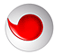 Uite un microcell care nu respecta „logica₺ ID-ului 30xx… asta pentru ca nu a fost instalat pe vremea Connex : a aparut abia prin toamna 2006, deci sub era Vodafone ! Este situat pe un stâlp Renel putin dupa intrarea pe bulevardul Corneliu Coposu (trotuar stânga), aproximativ în fata Germanos-ului (vis-a-vis de Media Galaxy)…HW equipmentRBS Ericsson 2308v1     +    PBC-02	| 4 TRX   +   AntennaLINK Nec Pasolink			| 038 Calarasi (Bd. Cornelui Coposu n°4)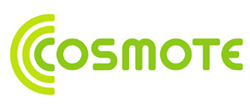 Acest magazin Germanos „Unirea 2₺ pare sa fie ceva mai nou, pentru ca pe vremuri erau chiar în incinta Unirea Shopping Center… reprezentanta care pare sa se fi desfintat acum. Este amplasat la intrarea pe bulevardul Corneliu Coposu (de remarcat ca înainte se chema Calea Calarasilor, de aceea si numele site-ului macro Connex din zona), antenele fiind ca întotdeauna – si spre marea mea disperare – camuflate în firma luminoasa…SW configurationIata ca SFH-ul este inactiv pe acest microcell (nu cred sa fi verificat daca macar Hopping-ul simplu a fost activat) ; nu vezi des asa ceva, dar întradevar mai poti gasi câteva micro-uri Cosmote care au fost uitate fara SFH. Personal îmi comvine, ca vedem ca au 4 TRX deci probabil un RBS 2308v2...BCCHLACCIDTRXDiverseDiverse124100187512No FH|   81 / 124EDGE RAM -101 dBmNot Barred  |  TO 10  /  PenT 160607100487512H607, H621RAM -48 dBmBarred  |  BCCH ascunsRAM -48 dBmBarred  |  BCCH ascunsBA_List  12465 / 67 / 72 / 76 / 79 / 82 / 83 / 84 / 86 / 89 / 122 / 123 / 124  |  611BCCH 611 corepunde microcell-ului BI_629 Piata Unirii 1 Micro pe pe panoul cu LED-uri din fata Unirea Shopping CenterTest 7 |GSM   |DCSEA  C   |  2Ter MB2RAR2T321260BSIC 42 / 34MT      |GSMMS-TXPWR-MAX-CCH5PRP5DSF18BA       |GSMBS-AG-BLKS-RES3CN       |GSMCCCH configuration0RAI   |G101RAC  |G5CRH      |GSM10 BCCHAfiseazaLACCIDTRXDiverse39Unirii11142312014FH 6 / 39 / 45 / 512Ter  –  MB 1BA_List 5 / 7 / 9 / 11 / 13 / 15 / 18 / 20 / 27 / 31 / 33 / 35 / 37 / 39 / 48 / 57 / 59 / 61  |  645BCCH 645 corepunde site-ului macro 080 Bratianu tocmai din zona Lipscani !RAM-111 dBmRAR2Test 7 EAHC B  |  2Ter MB1T321240BSIC 6  /  RLT 16MTMS-TXPWR-MAX-CCH5     |33 dBmPRP4DSF22BABS-AG-BLKS-RES1CNCCCH configuration0     |Not CombinedRAI1RAC6CRH8BCCHLACCIDTRXDiverse520706082514512 / 522 / 524 / 520RAM 73  –  CRO 58BA_List 515 / 518 / 529 / 531   |   0 / e4 / e7 / e14 / e19 / e23RAR4Test 7EAHC  |  2Ter MB2Not BarredT321240BSIC 0MTMS-TXPWR-MAX-CCH0     |30 dBmPRP4DSF22BABS-AG-BLKS-RES2CNCCCH configuration0     |Not CombinedRAI1RAC4CRH6